ИНСТИТУТ РАЗВИТИЯ ОБРАЗОВАНИЯГОСУДАРСТВЕННОЕ АВТОНОМНОЕ УЧРЕЖДЕНИЕ ДОПОЛНИТЕЛЬНОГО ПРОФЕССИОНАЛЬНОГО ОБРАЗОВАНИЯ ЯРОСЛАВСКОЙ ОБЛАСТИ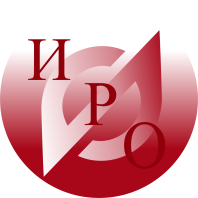 Исх.  01-13/191От  « 04» марта 2016г.ИНФОРМАЦИОННОЕ ПИСЬМОО проведении первого межмуниципального cеминара  «Эффективные практики реализации ФГОС ДО»на базе  г. Рыбинска31.03.2016 г.Уважаемые коллеги!На базе г. Рыбинска Региональный ресурсный центр по направлению «Реализация Федерального государственного образовательного стандарта дошкольного образования», МУ ДПО «Информационно-образовательный Центр» г. Рыбинска, кафедра дошкольного образования ГАУ ДПО ЯО ИРО «Институт развития образования» проводят первый семинар цикла «Эффективные практики реализации ФГОС ДО».Цель семинара: представление, обсуждение и общественная экспертиза опыта введения и реализации ФГОС ДО в деятельности «базовых» ДОО г. Рыбинска. Планируется проведение мастер-классов, посещение дошкольных учреждений г. Рыбинска. Дополнительная информация по содержанию мероприятия будет разослана позднее.Место проведения мероприятия: Ярославская область, г. Рыбинск, ул. Моторостроителей, д.27.Дата в время проведения: 31 марта 2016 года с 10:00 до 15:00.Просим в срок до 10.03.2016 года предоставить на кафедру дошкольного образования ИРО по адресу: kdno@yandex.ru списки участников планируемого мероприятия (3-4 человека от муниципального образования), и возможные варианты проезда на семинар.Планируется заказ автобуса Ярославль-Рыбинск-Ярославль.Информацию направить на электронный адрес кафедры Телефон для справок кафедры дошкольного образования ИРО (4852) 45-99-39 Коточигова Елена Вадимовна, Захарова Татьяна Николаевна.Проректор                                  Смирнова А.Н.Богдановича, 16 	г. Ярославль, 150014        	ИНН 7604014626КПП 760401001БИК 047888001ОГРН 1027600679941приемная тел. +7 (4852) 21-06-83 тел./факс +7 (4852)  21-06-83e-mail: rcnit@iro.yar.ru